Thông tin chi tiết kế hoạch lựa chọn nhà thầu Top of FormBottom of Form[Số gói thầu : 1] 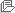 Top of FormBottom of FormTrang chủXây dựng và phát triển bởi Bộ Kế hoạch và Đầu tưSố KHLCNT 20210919702 - 00Loại thông báo Thông báo thựcHình thức thông báo Đăng lần đầuTên KHLCNT Cung cấp thuốc năm 2021-2022Bên mời thầu Nhà máy In tiền Quốc gia Phân loại Hoạt động chi thường xuyênPhạm vi điểu chỉnh Trong phạm vi điều chỉnh của luật đấu thầu Ngày phê duyệt KHLCNT 30/08/2021Số QĐ phê duyệt KHLCNT Quyết định phê duyệt Kế hoạch mua sắm và Kế hoạch lựa chọn nhà thầu số 346/QĐ-NMI ngày 30/8/2021 của Tổng giám đốcGiá dự toán 187.597.809 VNDNgày đăng tải 09/09/2021STTLĩnh vực LCNTTên gói thầuGiá gói thầu (VND)Chi tiết nguồn vốnHình thức LCNTPhương thức LCNTThời gian bắt đầu tổ chức LCNTLoại hợp đồngThời gian thực hiện hợp đồngĐịa điểm thực hiện gói thầuSố TBMT/TBMST đã tạo1Hàng hóaCung cấp thuốc năm 2021-2022187.597.809 Vốn sản xuất kinh doanh của Nhà máy In tiền Quốc giaChào hàng cạnh tranh rút gọn, trong nước không sơ tuyển, không qua mạngMột giai đoạn một túi hồ sơQuý 3 Năm 2021Theo đơn giá cố định12 ThángThành phố Hà NộiQuyết định phê duyệt   QD 346 - 2021.pdf 